Lesson 9: Interpret Bar GraphsStandards AlignmentsTeacher-facing Learning GoalsAnswer questions based on a bar graph.Interpret data represented in a bar graph.Student-facing Learning GoalsLet’s interpret data in bar graphs.Lesson PurposeThe purpose of this lesson is for students to interpret data in a bar graph in order to answer questions.In previous lessons, students learned how to interpret categorical data represented in picture graphs and other displays. In this lesson, bar graphs are introduced as another way to represent categorical data. Students compare the features of bar graphs to picture graphs and use the unique features of bar graphs to interpret data and answer questions. When students relate the data to the context it represents and carefully interpret the elements of a graph, they reason abstractly and quantitatively and attend to precision (MP2, MP6).Access for: Students with DisabilitiesAction and Expression (Activity 1)Instructional RoutinesMLR6 Three Reads (Activity 2), Notice and Wonder (Warm-up)Lesson TimelineTeacher Reflection QuestionThe scale of the bar graph will be important as students solve problems based on data. How did you see students using the scale on the bar graph today?Cool-down(to be completed at the end of the lesson)  5minAnimals at the ZooStandards AlignmentsStudent-facing Task StatementA zookeeper counted the number of lions, cheetahs, monkeys, and zebras at the zoo. The zookeeper’s data is shown in this bar graph.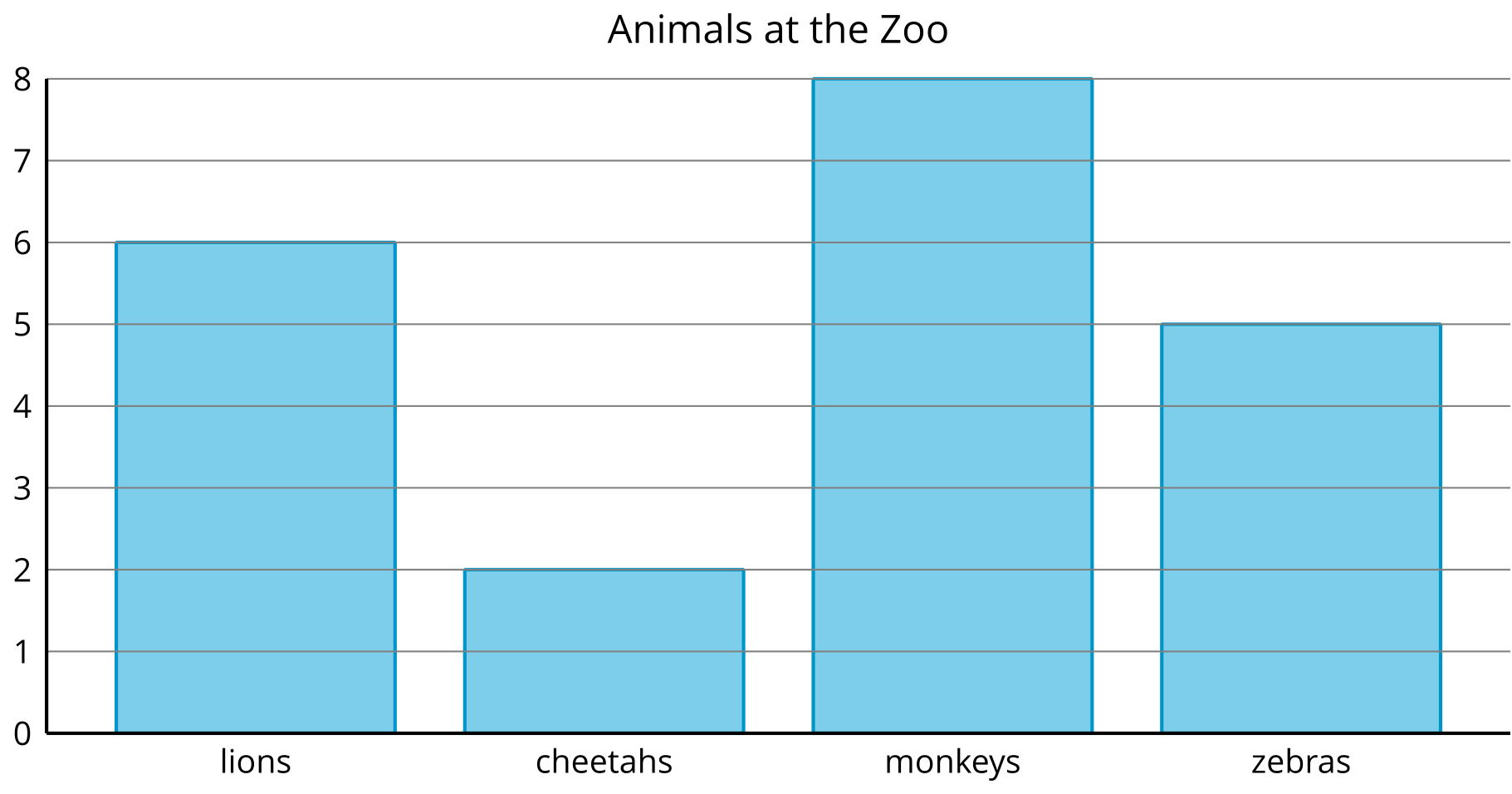 How many monkeys were at the zoo? __________How many lions were at the zoo? ___________What is the total number of cheetahs and zebras? __________Student Responses867Addressing2.MD.D.10Building Towards2.MD.D.10Warm-up10 minActivity 115 minActivity 220 minLesson Synthesis10 minCool-down5 minAddressing2.MD.D.10